Вопрос: Сколько золотых монет было у Буратино?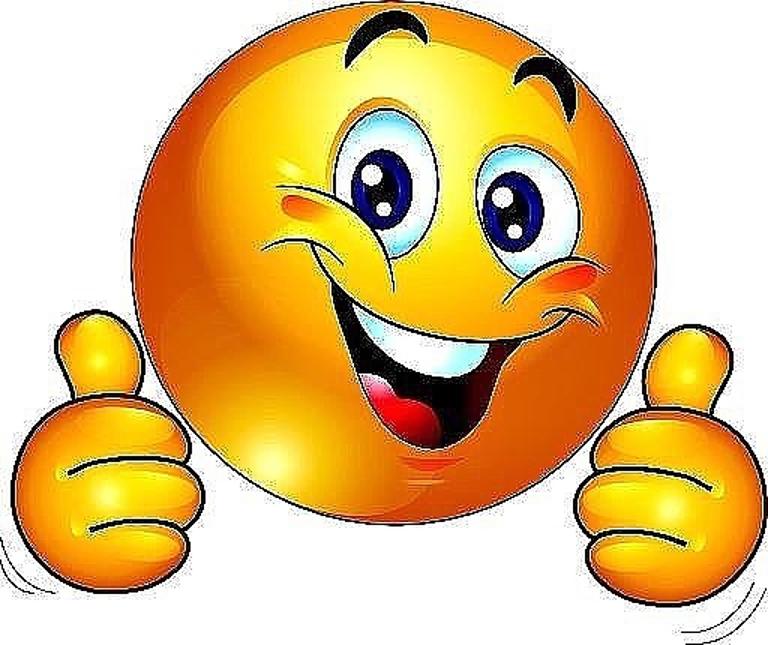 